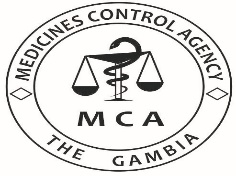 MEDICINES CONTROL AGENCYKairaba Avenue, K.S.M.D. Pipeline, The Gambia. Telephone: (+220)4380632, www.mca.gmRelated Product Registration ApplicationMedical Device 	In-vitro Diagnostic 	Household Chemical Substance Cosmetic 	Other  (Specify) 	Renewal  	MCA Product Registration Number	MANUFACTURERResponsible PersonAPPLICANTSTATUS OF APPLICANT If Medical Device: 	NA Intended Use / INDICATIONS:If In-Vitro Diagnostic: 	NA Test PurposeIf Cosmetic or Houshold chemical substance	NA Claim(s)PACKAGE SIZE/net weight/length/volume/number of units MISCELLANEOUS (Special Conditions, etc.)ENCLOSURES (mark as X)DECLARATION:I, the undersigned certify that the information in the accompanying documentation concerning the application for registration of the medicine indicated herein is true and reflects the total information available.I also agree that I am obliged to comply with the requirements of the Agency related to the stated products at any time in the future.Name of Applicant: 	Position/Designation: 	Address and Contact Details: 	Signature of Applicant: 	 Date: 	OFFICIAL USEName of Product 	Description of Product 	Name.	Premises/Business Address 	Tel 	 Email 	 Website 	Name.	Premises/Business Address 	Tel 	 Email 	 Website 	Name 	Address + Full Contact Details 	Tel 	 Email 	 Website 	Manufacturer 	Responsible Person 	Importer 	National Representative Other  (please specify) 	General Medical Device 	Medical Equipment 	Implantable Medical Device (Specify) 	Kit 	Reagent 	Other  (Specify) 	Ingredients: Instructions for use 	Technical documentation  	Labels Declaration of Conformity 	Product Verification and Validation Documents Registration certificate(s) from country of origin and others, where applicable Other Documents  	Application no: 	Comments